НОВОСТИ: от дополнительной образовательной услуги «Волшебные нотки»Уважаемые родители, дети, посещающие  дополнительную образовательную услугу «Волшебные нотки» готовятся к выступлению для детей. Они с удовольствием исполняют разный репертуар песенного жанра. При этом мы используем разную атрибутику, чтобы детям было интересна и понятна каждая песня, содержание произведений.Наш репертуар: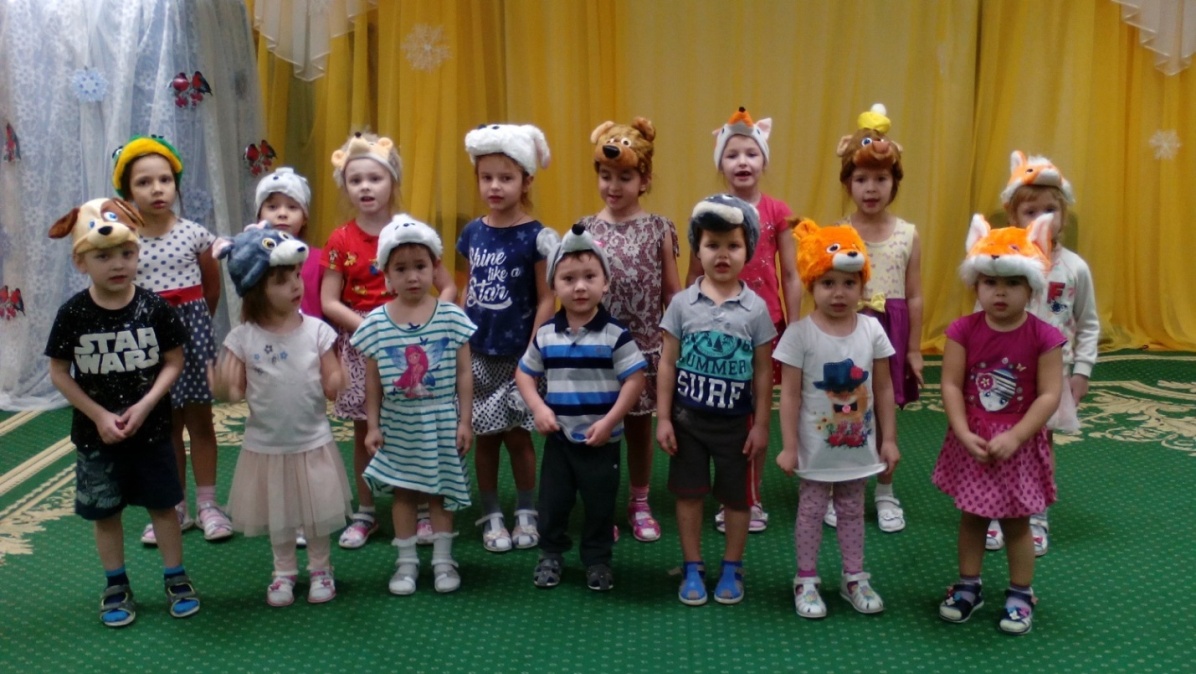 Песня «ТЕРЕМОК»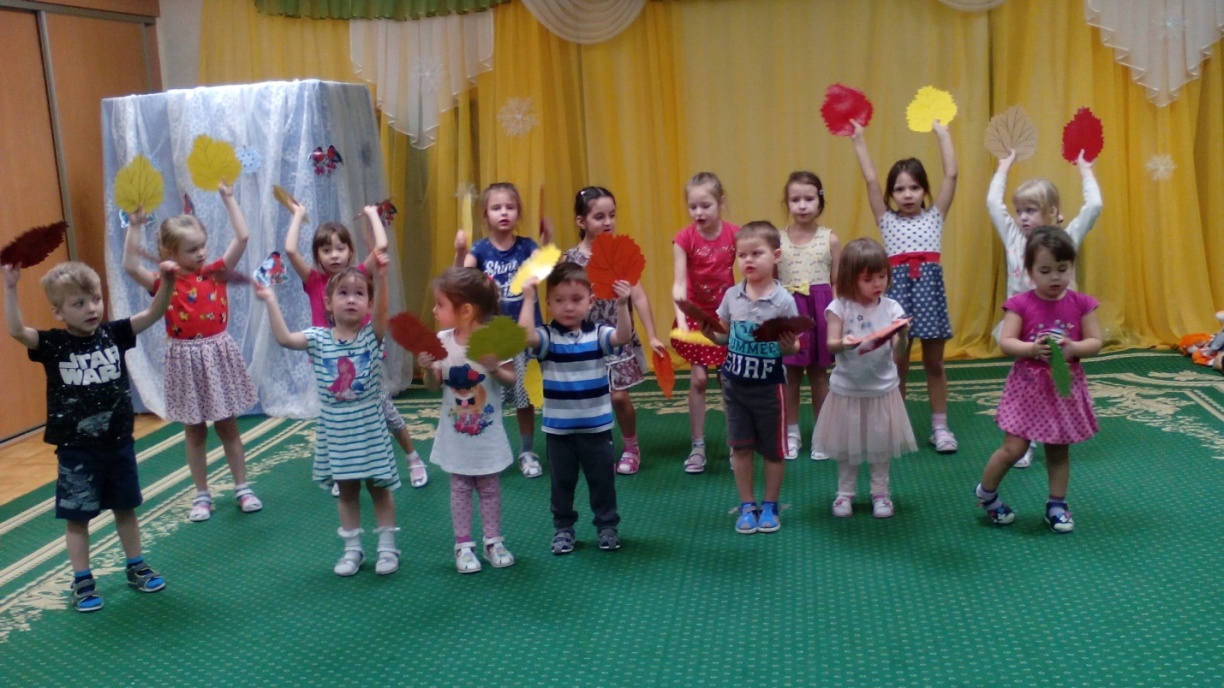 Песенка «Осенняя песенка»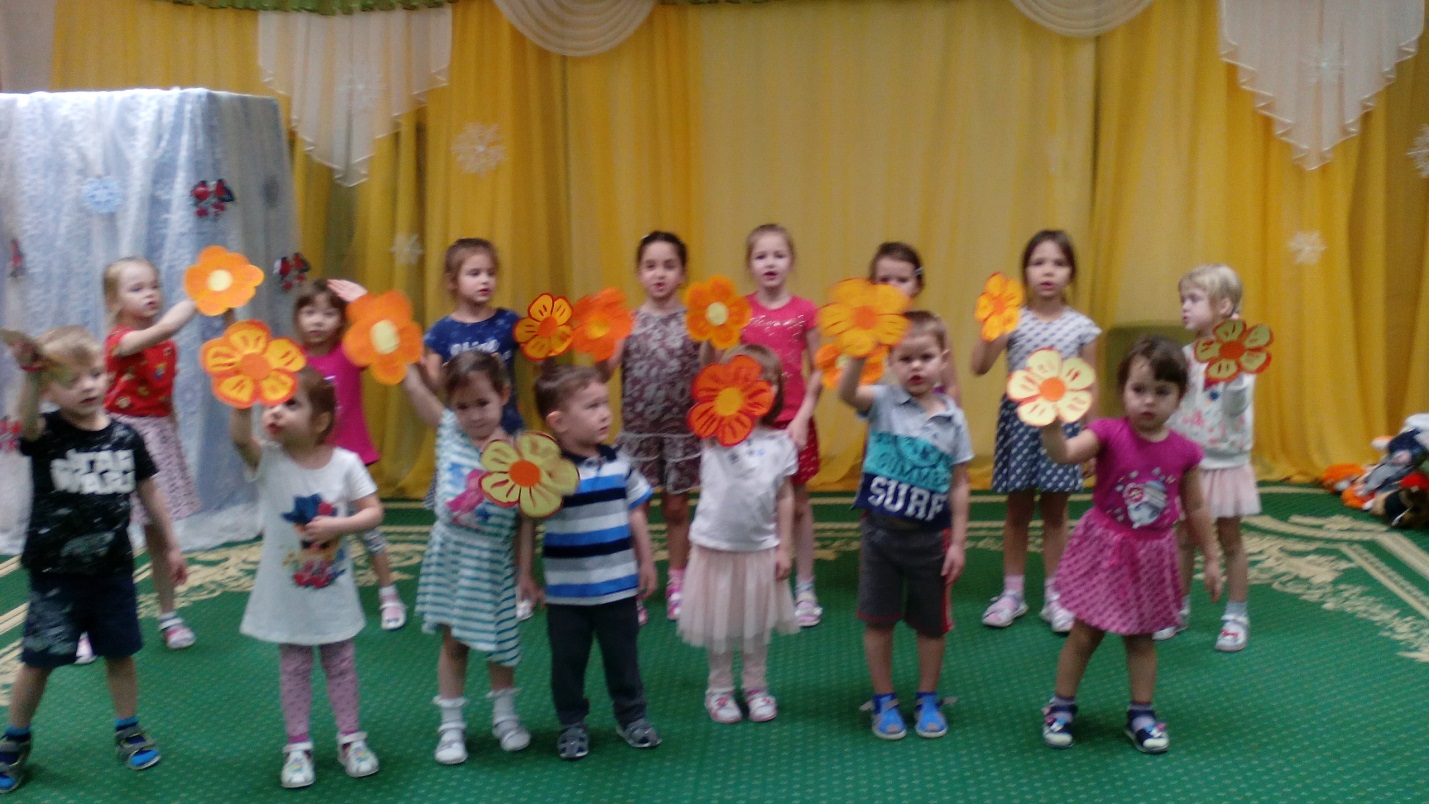 Песенка «Ах, ромашка»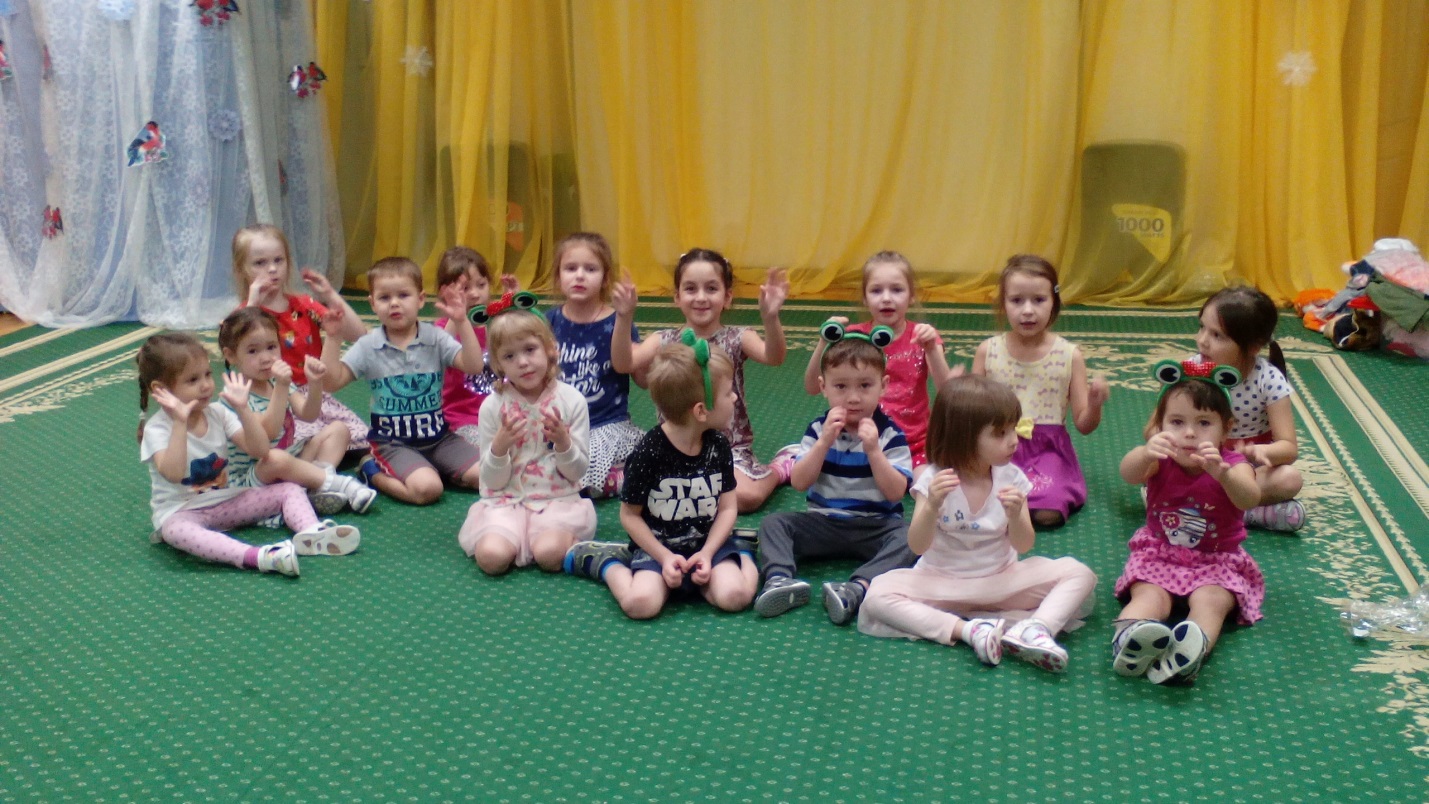 Песенка «Четыре лягушки»